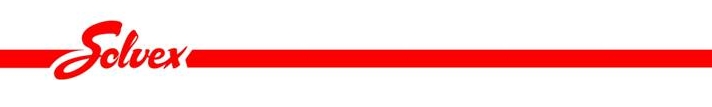                         ПРОГРАММА «АНТИСТРЕСС» (ANTISTRESS PROGRAMME)Основные показания:Стресс, отсутствие концентрации Общая усталостьПроцесс «ржавления» организма – окислительный стрессБессонница, головные болиМышечные растяженияУлучшение защиты организмаУлучшение психофизических параметров Глубокое расслаблениеОчищение организма от токсинов и шлаков Программа включает:Общий медицинский осмотр и клинический анализМедицинскую консультацию в начале и конце программы Рекомендации и советы диетолога (за дополнительную плату) Процедуры:1-й день: пилинг тела (Body peeling), сеанс фирменной термальной ароматерапии (Signature Thermal Aromatherapy), аюрведический массаж ног Padabyang (Padabyang – Ayurvedic Foot massage)2-й день: обертывание термальной грязью (Thermal mud), рефлексотерапия (Reflexology), антистрессовый массаж (30 мин.) (Anti-stress massage 30’);3-й день: расслабляющий сеанс термальной фитотерапии (Thermal Fitobalnea relaxing), аюрведический массаж головы Shirobhyang (Shirobhyang –Ayurvedic head massage), массаж тропическим душем (Thin rain Shower massage);4-й день: термальный гидромассаж Каракалла (Thermal hydromassage Caracalla), - аюрведический массаж ног Padabyang (Padabyang – Ayurvedic Foot massage), ароматерапевтический массаж лица (Facial aromatherapy massage);5-й день: обертывание тела с семенами желтой тыквы (Pumpkin seed body wrap), сеанс рефлексотерапии (Reflexology), антистрессовый массаж (30 мин.) (Anti-stress massage 30’);6-й день: обертывания термальной грязью (Thermal mud), гавайский массаж Ломи-ломи (Lomi-lomi), ароматерапевтический массаж лица (Facial aromatherapy massage).Бесплатное использование гидротерапевтических средств для восстановления работоспособности, в соответствии с рекомендациями врача: парной Farmer, Thermal Grotta, бассейнов с непрерывным потоком пресной термальной и соленой морской воды, вода в которых обновляется каждую ночь на все 100%:а) крытого бассейна с термальной водой 100% с температурой 32-34 °C б) открытого бассейна с морской и термальной водой с температурой 28-30 °C с множеством приспособлений для гидромассажа: джакузи, бурная вода (wild water), душевыми и т.д. Бесплатное пользование полностью оборудованным тренажерным заломБесплатное участие в программе Aqua gymИндивидуальная сумка с комплектом для посещения спа процедурПроживание в стандартном двухместном номере 7-14 ночей, 6-12 дней спа процедур в соответствии с программойХалат, тапочки и ежедневные послеобеденные освежающие процедуры Напиток при заезде в отельПолупансион с буфетом или меню. За дополнительную плату диетическое или вегетарианское питание. 